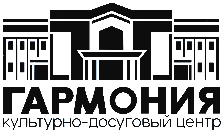 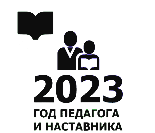 ПЛАН РАБОТЫ МБУ КДЦ «Гармония» Коченёвского района НОЯБРЬ 2023 год2023 год педагога и наставника № п/пНаименования мероприятия, форма Дата Время Место проведения Ответственный, должность, тел.  1День воинской славы России Праздничный концерт «Истоки единства», посвящённый Дню народного единства и примирения  03.11.2022Пятница18.00МБУ КДЦ «Гармония» И.о. директора Юнг А.А.8 952 945 87 303Праздник «День Сибири» или «Сказание о жизни сибиряков», посвящённый Дню Сибири 09.11.2023Четверг 16.00МБУ КДЦ «Гармония», киноконцертный залИ.о. директора Юнг А.А.8 952 945 87 30ГастролиДетский спектакль театра «Заводной апельсин»10.11.2023Пятница12.00МБУ КДЦ «Гармония», киноконцертный залИ.о. директора Юнг А.А.8 952 945 87 304ГастролиСпектакль «Женщины как звёзды» Театр «Заводной апельсин»11.11.2023Суббота 17.00 МБУ КДЦ «Гармония», киноконцертный зал И.о. директора Юнг А.А.8 952 945 87 305ЗОЖДеловая игра «Курить – здоровью вредить», посвящённая Международному дню отказа от курения 16.11.2023Четверг 14.00МБУ КДЦ «Гармония», 126 аудитория И.о. директора Юнг А.А.8 952 945 87 306Открытый районный конкурс эстрадного вокала«Твой выход!» 18.11.2023Суббота 10.00МБУ КДЦ «Гармония», киноконцертный залИ.о. директора Юнг А.А.8 952 945 87 307Цирковое представление19.11.2023 Воскресенье14.00МБУ КДЦ «Гармония», киноконцертный залИ.о. директора Юнг А.А.8 952 945 87 308Традиционная народная культура Час фольклорных забав «Михайлов день»21.11.2023Вторник 14.00МБУ КДЦ «Гармония», холл 1 этаж И.о. директора Юнг А.А.8 952 945 87 309Концерт Праздничный концерт «От Земли и до Луны», посвящённый Дню матери 24.11.2023Суббота 18.00МБУ КДЦ «Гармония», киноконцертный залИ.о. директора Юнг А.А.8 952 945 87 3010Антитеррор Раздача листовок  «Как не стать жертвой преступления»28.11.2023Вторник 14.00МБУ КДЦ «Гармония»И.о. директора Юнг А.А.8 952 945 87 3011Гастроли творческих коллективов КДЦ «Гармония»В течение месяца по отдельному графику И.о. директора Юнг А.А.8 952 945 87 3012Гастроли профессиональных театральных и музыкальных коллективов В течение месяца по отдельному графикуИ.о. директора Юнг А.А.8 952 945 87 30